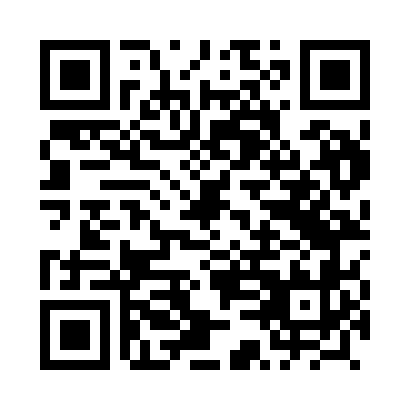 Prayer times for Lobdowo, PolandWed 1 May 2024 - Fri 31 May 2024High Latitude Method: Angle Based RulePrayer Calculation Method: Muslim World LeagueAsar Calculation Method: HanafiPrayer times provided by https://www.salahtimes.comDateDayFajrSunriseDhuhrAsrMaghribIsha1Wed2:285:0912:415:508:1310:442Thu2:275:0712:405:518:1510:463Fri2:275:0512:405:528:1710:464Sat2:265:0312:405:538:1810:475Sun2:255:0112:405:548:2010:486Mon2:244:5912:405:558:2210:487Tue2:234:5712:405:568:2410:498Wed2:234:5612:405:578:2510:509Thu2:224:5412:405:588:2710:5110Fri2:214:5212:405:598:2910:5111Sat2:204:5012:406:008:3010:5212Sun2:204:4912:406:018:3210:5313Mon2:194:4712:406:028:3410:5314Tue2:184:4512:406:038:3510:5415Wed2:184:4412:406:048:3710:5516Thu2:174:4212:406:058:3910:5617Fri2:164:4112:406:068:4010:5618Sat2:164:3912:406:078:4210:5719Sun2:154:3812:406:088:4310:5820Mon2:154:3612:406:098:4510:5821Tue2:144:3512:406:098:4610:5922Wed2:144:3312:406:108:4811:0023Thu2:134:3212:406:118:4911:0024Fri2:134:3112:406:128:5111:0125Sat2:124:3012:416:138:5211:0226Sun2:124:2912:416:148:5311:0227Mon2:124:2712:416:148:5511:0328Tue2:114:2612:416:158:5611:0429Wed2:114:2512:416:168:5711:0430Thu2:114:2412:416:178:5911:0531Fri2:104:2312:416:179:0011:05